މާޅޮސްމަޑުލު ދެކުނުބުރީ ހިތާދޫ ކައުންސިލްގެ އިދާރާ – ތްރީފޭސް ކޭބަލް ޕްލޭން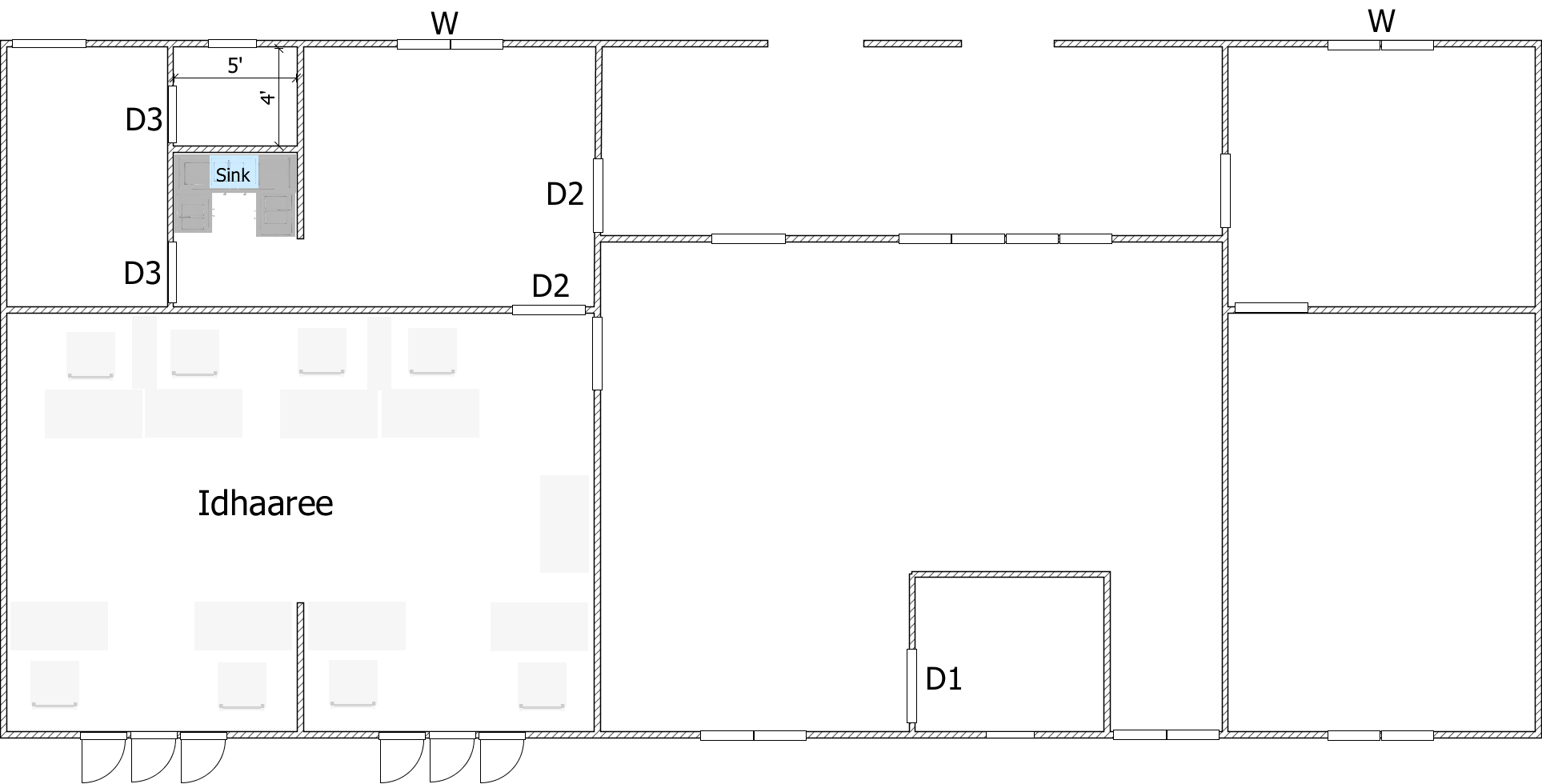 